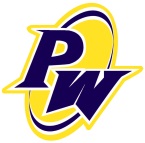 PEWAMO-WESTPHALIA COMMUNITY SCHOOLSTEACHER ABSENCE FORMNAME: DATE OF FILING REPORT: *Requires prior administrative approvalIt is the responsibility of the teacher to be aware of leave balances prior to submission of this form. Per bargaining unit contract language, teachers are allocated 2 Personal Days and 11 Sick Days per school year. Unused Personal Days may accrue to a maximum of 4 days. Unused sick days may accrue with no limit on the total number. Any personal or sick leave requested beyond your current balance will be unpaid and MUST be approved by the superintendent and/or Board of Education. The information entered on this form is to be interpreted by the supervisor as a true representation of your leave time.If Conference, please indicate location, sponsor and explanation of benefit:______________________________________________	Employee Signature						Date______________________________________________	Supervisor Signature						DateRev 2/15DATE(S) OF ABSENCESELECT TYPE OF ABSENCE# OF DAYSYES - SUB REQUIREDNO - SUB NOT REQUIRED